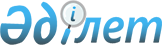 Қазақстан Республикасының Жер қатынастары және жерге орналастыру жөніндегі мемлекеттік комитеттің Бірінші орынбасарының 1997 жылғы 4 наурыздағы бұйрығын жою туралыҚазақстан Республикасы Жер ресурстарын басқару агенттігі Төрағасының 2010 жылғы 5 сәуірдегі № 54-П Бұйрығы

      «Нормативтік құқықтық актілер туралы» Қазақстан Республикасы Заңының 43-1-бабына сәйкес, БҰЙЫРАМЫН:



      1. Қазақстан Республикасының Жер қатынастары және жерге орналастыру жөніндегі мемлекеттік комитетінің Бірінші орынбасарының 1997 жылғы 4 наурыздағы «Тіркеу мақсаты үшін жер учаскелеріне кадастрлық нөмірлер берудің бірыңғай жүйесін жүргізу жөніндегі нұсқаулыққа толықтыру», Әділет министрлігінде 1997 жылғы 21 сәуірде 40 нөмірімен тіркелген бұйрығын жою.



      2. Құқықтық қамтамасыз ету департаменті бұйрықтың көшірмесін Әділет министрлігіне жолдасын.



      3. Осы бұйрық қол қойылған күнінен күшіне енеді.      Төраға                                    Ө. Өзібеков
					© 2012. Қазақстан Республикасы Әділет министрлігінің «Қазақстан Республикасының Заңнама және құқықтық ақпарат институты» ШЖҚ РМК
				